中区・中村区・昭和区・西区の事業者のみなさまへ名古屋商工会議所  中央支部名古屋商工会議所中央支部では日本政策金融公庫のご協力で、事業資金の融資相談会を開催致します。運転資金が必要な方、機械・自動車等の設備資金を導入予定の方等、この機会にお気軽にご相談ください。当日はご融資の方向性等について個別相談に応じさせていただきます。記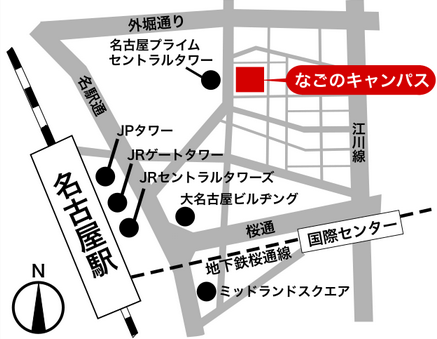 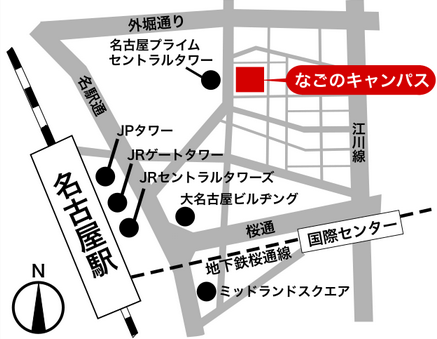 日時  令和３年10月19日（火）午前11時～午後4時場所  なごのキャンパス ミーティングルームA名古屋市西区那古野２丁目１４-１(JR/名鉄/地下鉄東山線･桜通線 名古屋駅 桜通口より徒歩8分)相談員  日本政策金融公庫 融資担当者定員  １2名（定員になり次第締め切り）参加費  無  料申込方法  下記申込書に記入の上、ＦＡＸ又はメールにてお申込み下さいご注意  ※直近の決算書２期分（個人事業主の方は確定申告書の控２期分）、試算表、借入返済予定表をご持参頂きますと、ご相談がよりスムーズに進められます		  ※当日の検温で37.5℃以上ある場合は相談を中止させていただきます問合先  名古屋商工会議所 中央支部 担当：佐橋・小林  ☎ 223-5985  📠 231-5454Fax ２３１－５４５４   ✉ chuo-shien@nagoya-cci.or.jp「一日公庫inなごのキャンパス」参加申込書         申込日  令和	3年月日※ご記入戴きました個人情報は、今後の事業案内、日本政策金融公庫への斡旋・紹介以外の目的には使用いたしません。制度名限度額返済期間摘要一般貸付4,800万円運転7年 設備10年ほとんどの業種の方セーフティネット貸付4,800万円運転8年 設備15年業況悪化、資金繰り難の方等マル経融資 (小規模事業者経営改善貸付)2,000万円運転7年 設備10年担保・保証人・保証料不要社名・屋号ＴＥＬ代表者名代表者名ＦＡＸ代表者以外の参加者名代表者以外の参加者名e-mail@@住所〒〒e-mail@@住所名古屋市名古屋市名古屋市名古屋市名古屋市希望時間第１希望※ご希望の時間にチェックしてください。希望時間第２希望※ご希望の時間にチェックしてください。公庫取引